apstiprinĀts
 Daugavpils Bērnu un jaunatnes sporta skolas direktors_________________I. UtinānsDaugavpilī, 2016.gada 1.novembrī.UZAICINĀJUMS piedalīties aptaujā par līguma piešķiršanas tiesībām Starptautisko daiļslidošanas sacensību “Ice Prince & Princess 2016” apbalvojumu izgatavošanaPasūtītājs: 2. Iepirkuma priekšmets: Starptautisko daiļslidošanas sacensību “Ice Prince & Princess 2016” apbalvojumu izgatavošana3. Paredzamā līgumcena: līdz EUR 240.00 bez PVN4. Līguma izpildes termiņš: 2016.gada 5.novembris.5. Nosacījumi pretendenta dalībai aptaujā5.1. Pretendent ir reģistrēts Latvijas Republikas Uzņēmumu reģistrā vai līdzvērtīgā reģistrā ārvalstīs;5.2. Pretendentam ir pieredze tehniskajā specifikācijā minētā pakalpojuma sniegšanā;5.3. Precīzs pakalpojuma apraksts ir noteiks  tehniskajā specifikācijā (pielikums Nr.1). 6.Pretendentu iesniedzamie dokumenti dalībai aptaujā6.1. Pretendents sastādīts finanšu/tehniskais piedāvājums (2.pielikums)7.Piedāvājuma izvēles kritērijs: piedāvājums ar viszemāko cenu, kas pilnībā atbilst prasībām;8.Piedāvājums iesniedzams: līdz 2016.gada 3.oktobrim plkst.15:00 9.Piedāvājums var iesniegt:9.1.personīgi, vai pa pastu pēc adreses Kandavas ielā 17a, Daugavpilī (3.stāvs, kab.305)9.2.elektroniski (e-pasts: daugavpilsbjss@inbox.lv)10.Paziņojums par rezultātiem: tiks ievietota Daugavpils pilsētas domei tīmekļa vietnē www.daugavpils.lv , sadaļā “Pašvaldības iepirkumi, konkursi”Pielikumā:Tehniskā specifikācija;Finanšu-tehniskā piedāvājuma forma.   1.pielikumsTehniskā specifikācijaVeicamā darba uzdevumi: : apbalvojumu izgatavošana un piegāde;Pasūtījuma izpildināšana: 2016.gada 5.novembris.Norises vieta: Stacijas iela 45a, DaugavpilsTehnisko specifikāciju sagatavojaDaugavpils Bērnu un jaunatnes sporta skolas metodiķe                                                       J. Dedele2.Pielikums2016.gada  ____.____________FINANŠU - TEHNISKAIS PIEDĀVĀJUMSPiedāvājam izgatavot Starptautisko daiļslidošanas sacensību “Ice Prince & Princess 2016” apbalvojumus par šādu cenu:3. Mēs apliecinām, kā:Nekādā veidā neesam ieinteresēti nevienā citā piedāvājumā, kas iesniegts šajā iepirkumā;Nav tādu apstākļu, kuri liegtu mums piedalīties iepirkumā un izpildīt tehniskās specifikācijās norādītās prasības.Paraksta pretendenta vadītājs vai vadītāja pilnvarota persona:Pasūtītāja nosaukumsDaugavpils Bērnu un jaunatnes sporta skolaAdreseKandavas iela 17a, Daugavpils, LV-5401Reģ.Nr.90009242212Kontaktpersona Direktors Imants Utināns, tālr. 65425346, mob.29364652e-pasts: bjssdirektors@inbox.lvN.p.k.Pakalpojuma nosaukumsAprakstsDaudzums1.“Marijas” figūra – 3 izmēri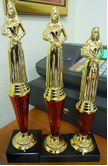 “Marijas” plastikāta figūra zelta krāsā ar sarkanu vidusdaļu, melna marmora pamatne 75x30mm, 3 izmēri: 32cm, 30cm, 28cm,  uz pamatnes krāsaina sublimācijas plāksne saskaņā ar pasūtītāja pievienoto tekstu un logo, t.sk.        32 gab.2.Zvaigznes” figūra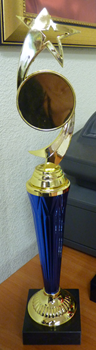 “Zvaigznes” plastikāta figūra zelta krāsā ar zilu vidusdaļu, melna marmora pamatne 65x20mm, 34cm,  uz pamatnes krāsaina sublimācijas plāksne saskaņā ar pasūtītāja pievienoto tekstu un logo, t.sk.       4 gab.3.Medaļa 70mm zelta, sudraba un bronzas krāsā ar  metāla centriņu daiļslidošanas motīvu un ar Latvijas karoga krāsas  lenti 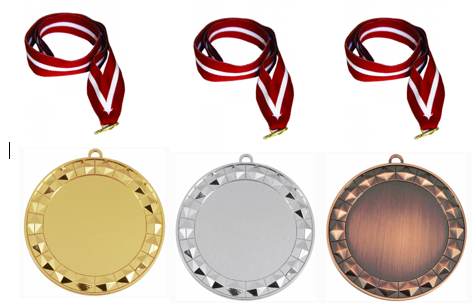 Medaļa zelta, sudraba un bronzas krāsā 70mm ar vietu centriņam d50mm un metāla centriņu d50mm ar daiļslidošanas motīvu un krāsainu lenti 22mm. Reversā krāsaina PVC materiāla uzlīme ar personalizāciju, saskaņā pasūtītāja pievienoto tekstu un logo.       18 gab.Kam:Daugavpils Bērnu un jaunatnes sporta skolai, Kandavas iela 17a, Daugavpils, LV-5401Pretendents,Reģ.nr.Adrese:Kontaktpersona, tās tālrunis, fakss un e-pasts:Datums:Pretendenta Bankas rekvizīti:N.p.k.PozīcijaAprakstsDaudzumsCena bez PVN1.“Marijas” figūra – 3 izmēri“Marijas” plastikāta figūra zelta krāsā ar sarkanu vidusdaļu, melna marmora pamatne 75x30mm, 3 izmēri: 32cm, 30cm, 28cm,  uz pamatnes krāsaina sublimācijas plāksne saskaņā ar pasūtītāja pievienoto tekstu un logo, t.sk.32 gab.2.Zvaigznes” figūra“Zvaigznes” plastikāta figūra zelta krāsā ar zilu vidusdaļu, melna marmora pamatne 65x20mm, 34cm,  uz pamatnes krāsaina sublimācijas plāksne saskaņā ar pasūtītāja pievienoto tekstu un logo, t.sk.4 gab.3.Medaļa 70mm zelta, sudraba un bronzas krāsā ar  metāla centriņu daiļslidošanas motīvu un ar Latvijas karoga krāsas  lenti Medaļa zelta, sudraba un bronzas krāsā 70mm ar vietu centriņam d50mm un metāla centriņu d50mm ar daiļslidošanas motīvu un krāsainu lenti 22mm. Reversā krāsaina PVC materiāla uzlīme ar personalizāciju, saskaņā pasūtītāja pievienoto tekstu un logo.18 gab.KopāVārds, uzvārds, amatsParaksts Datums